ATTACHMENT D: Survey Instrument Web Version (Screen Shots)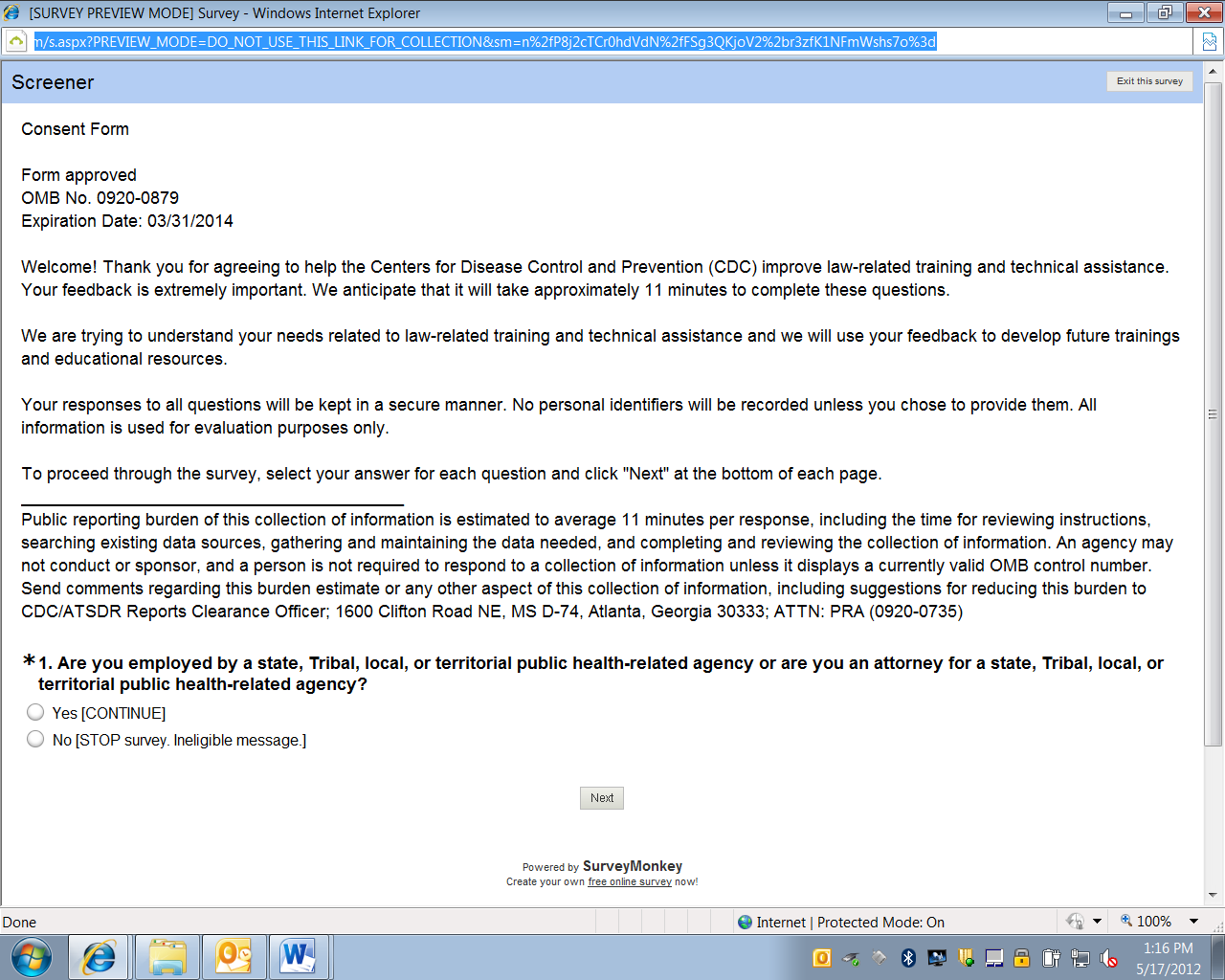 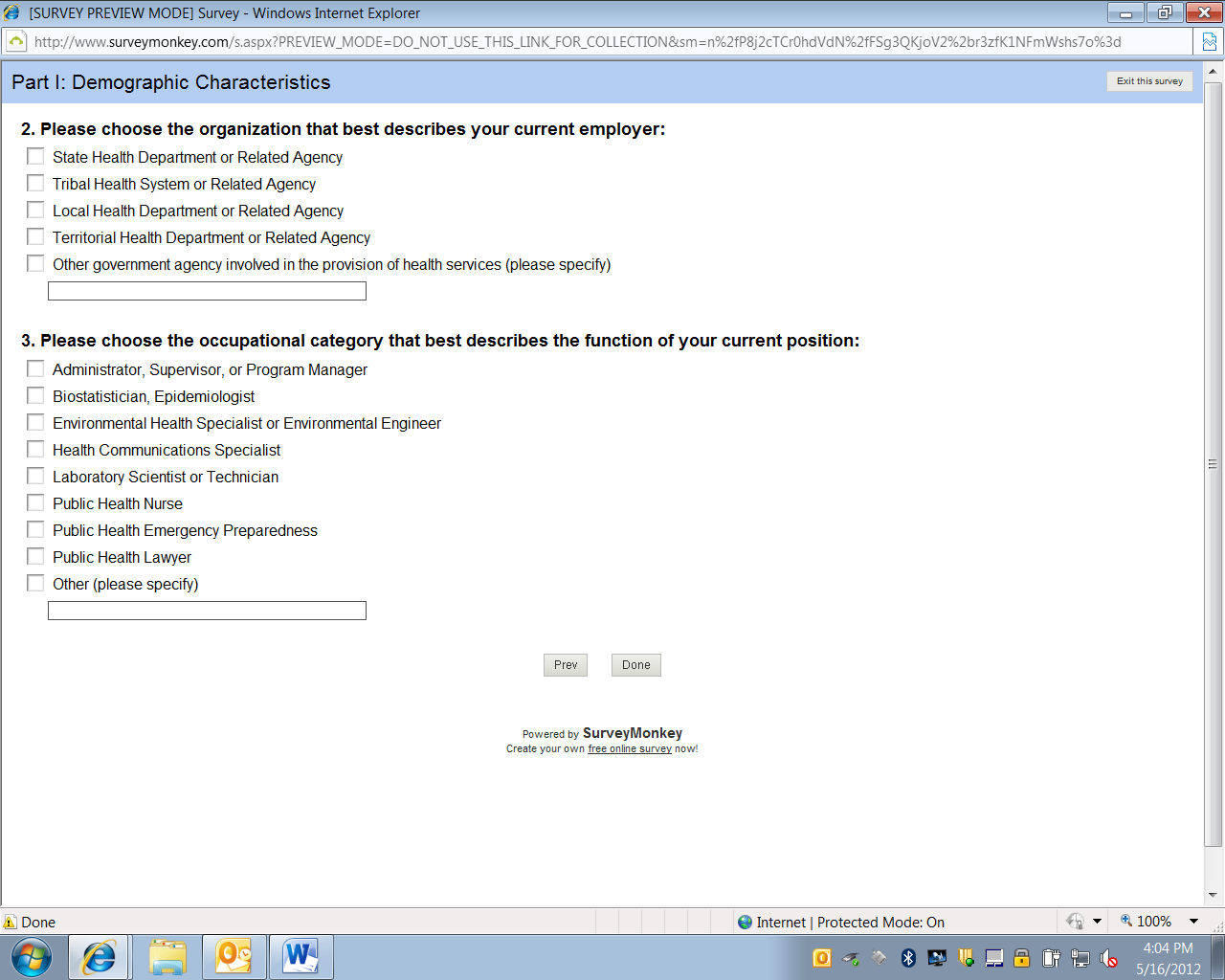 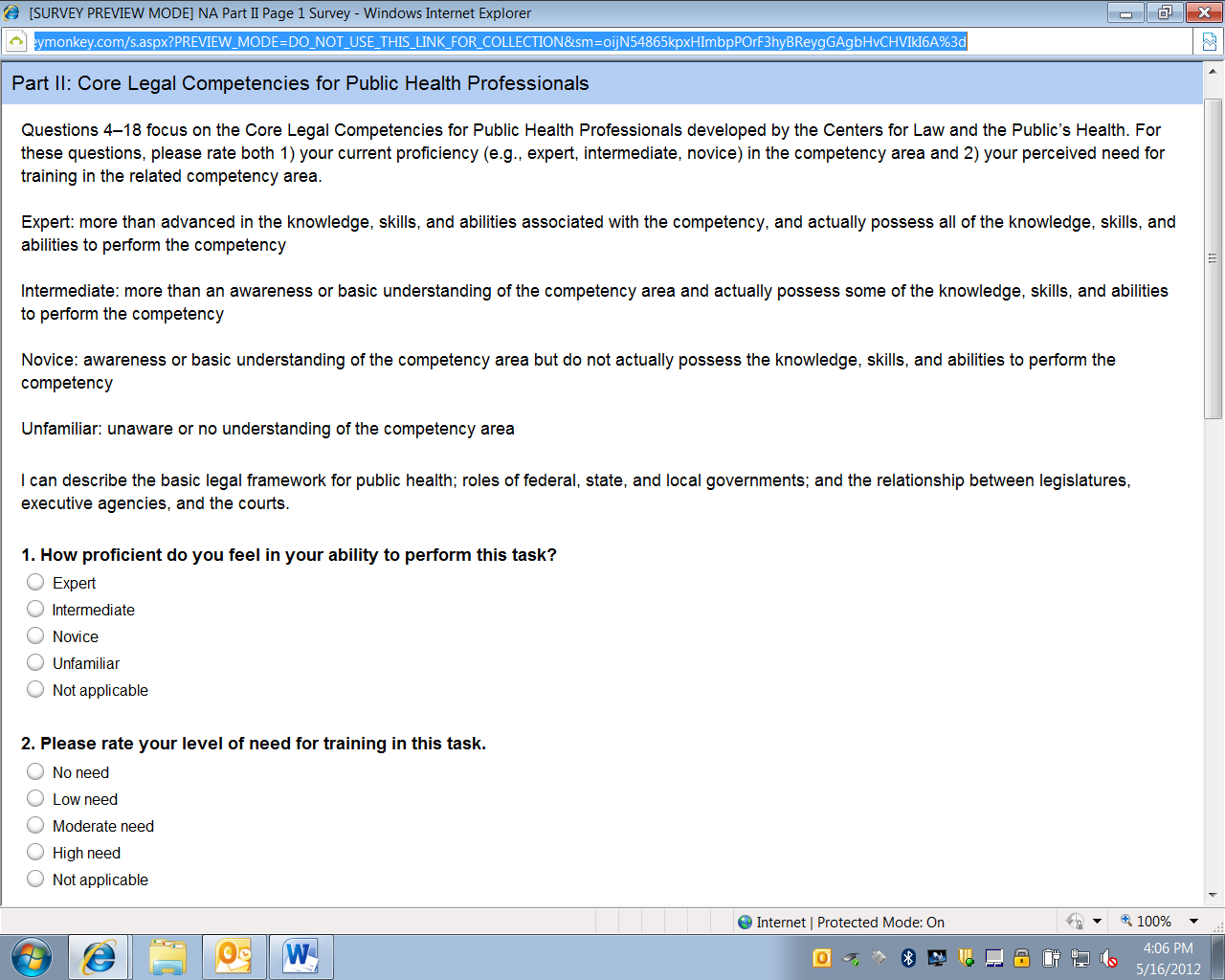 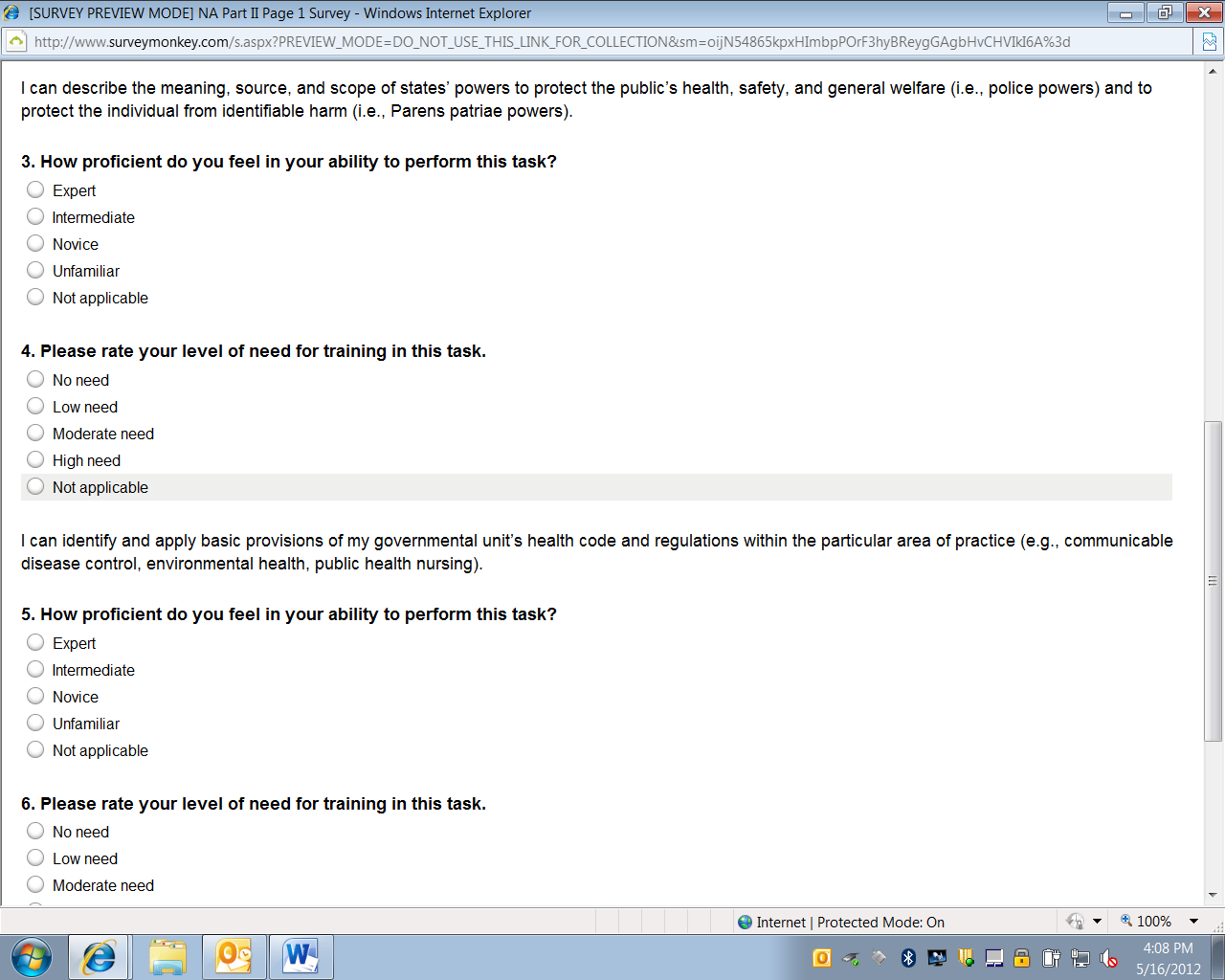 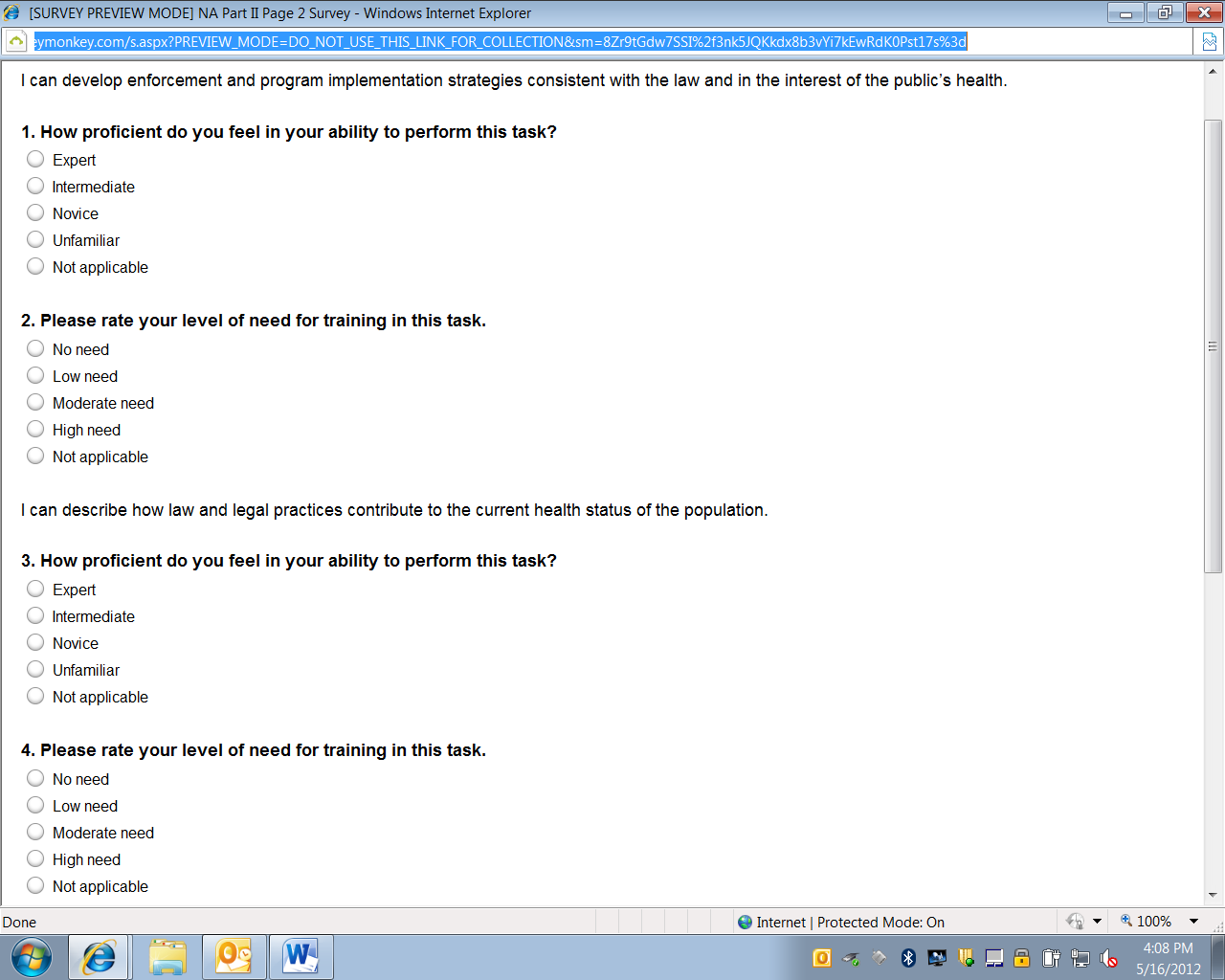 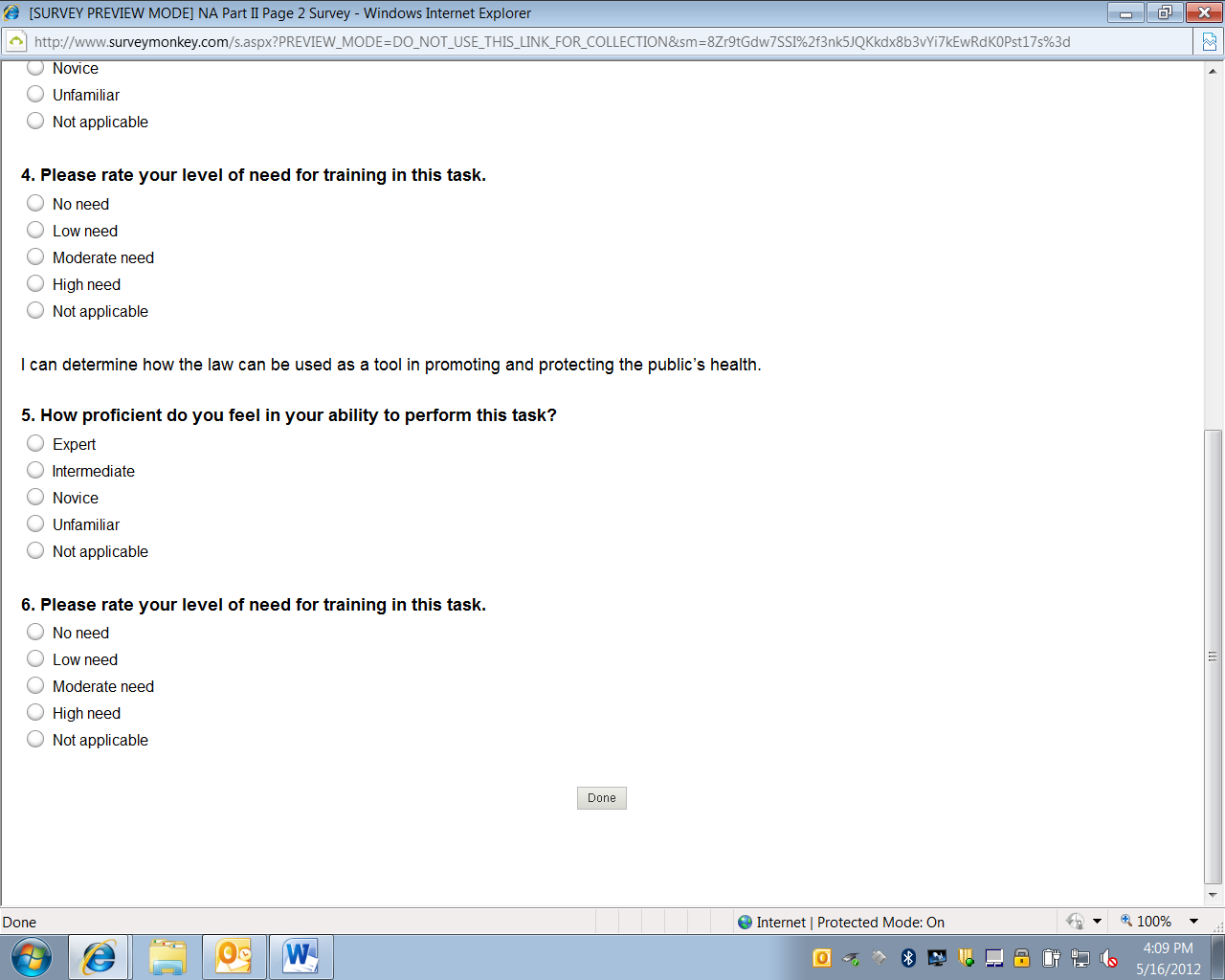 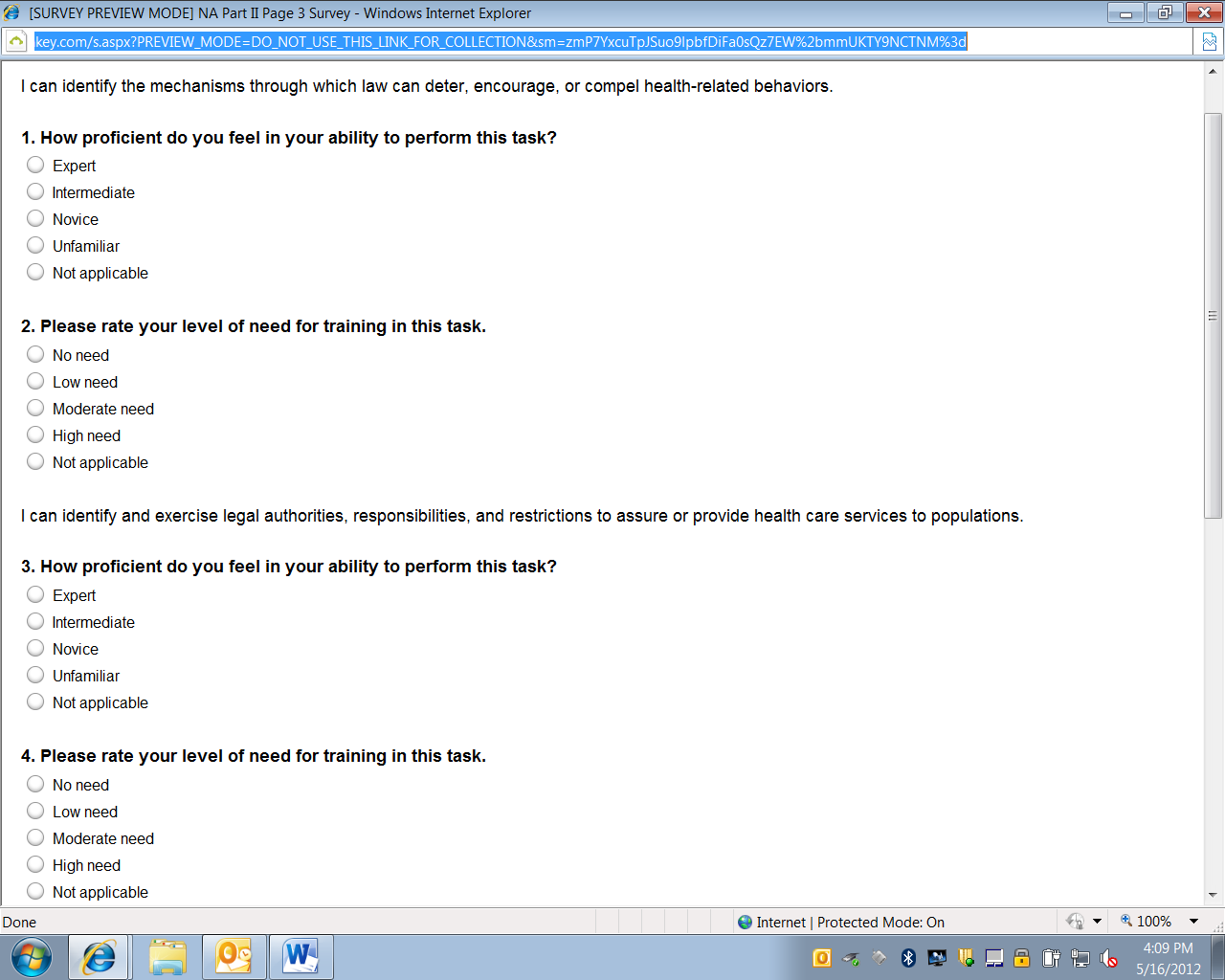 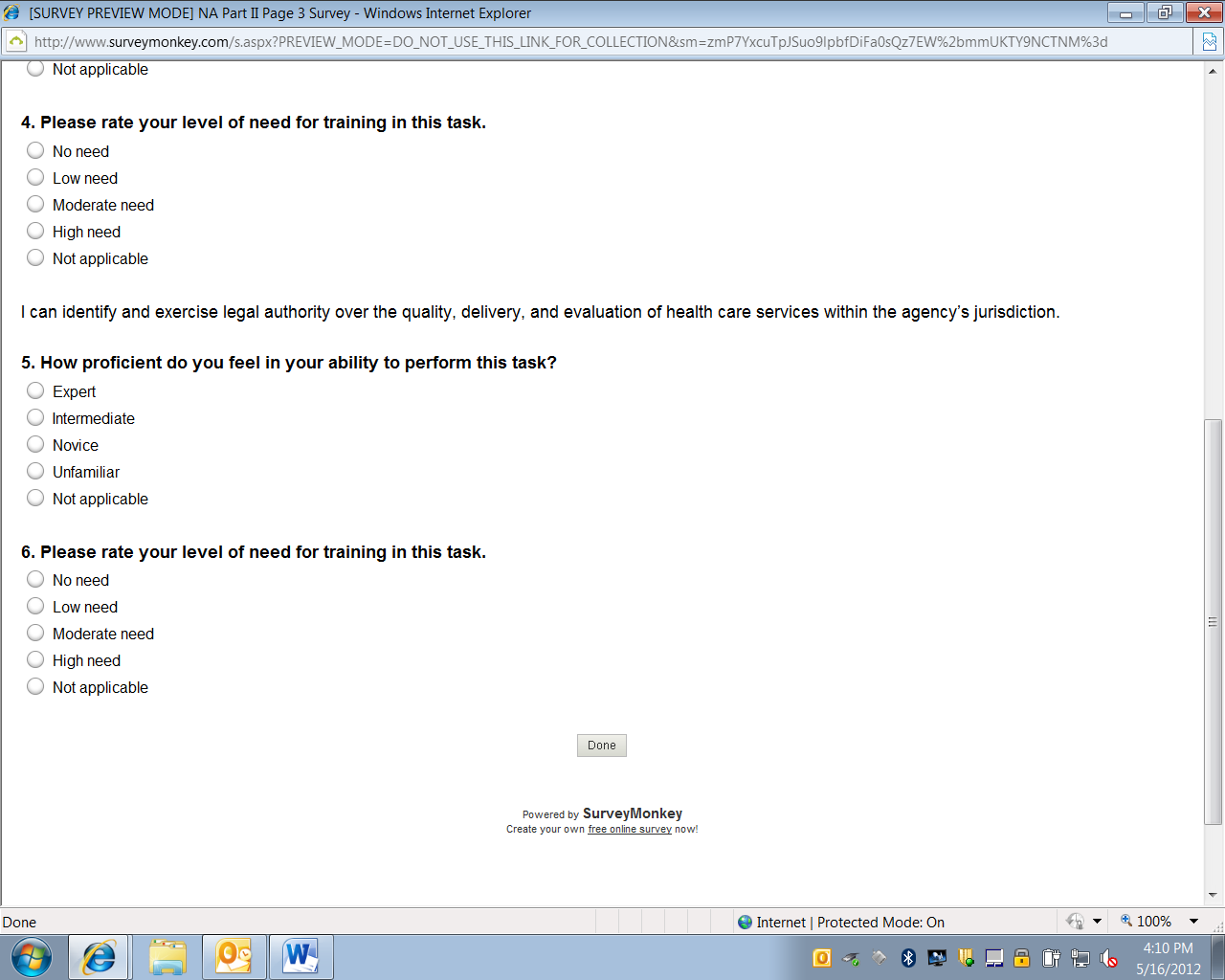 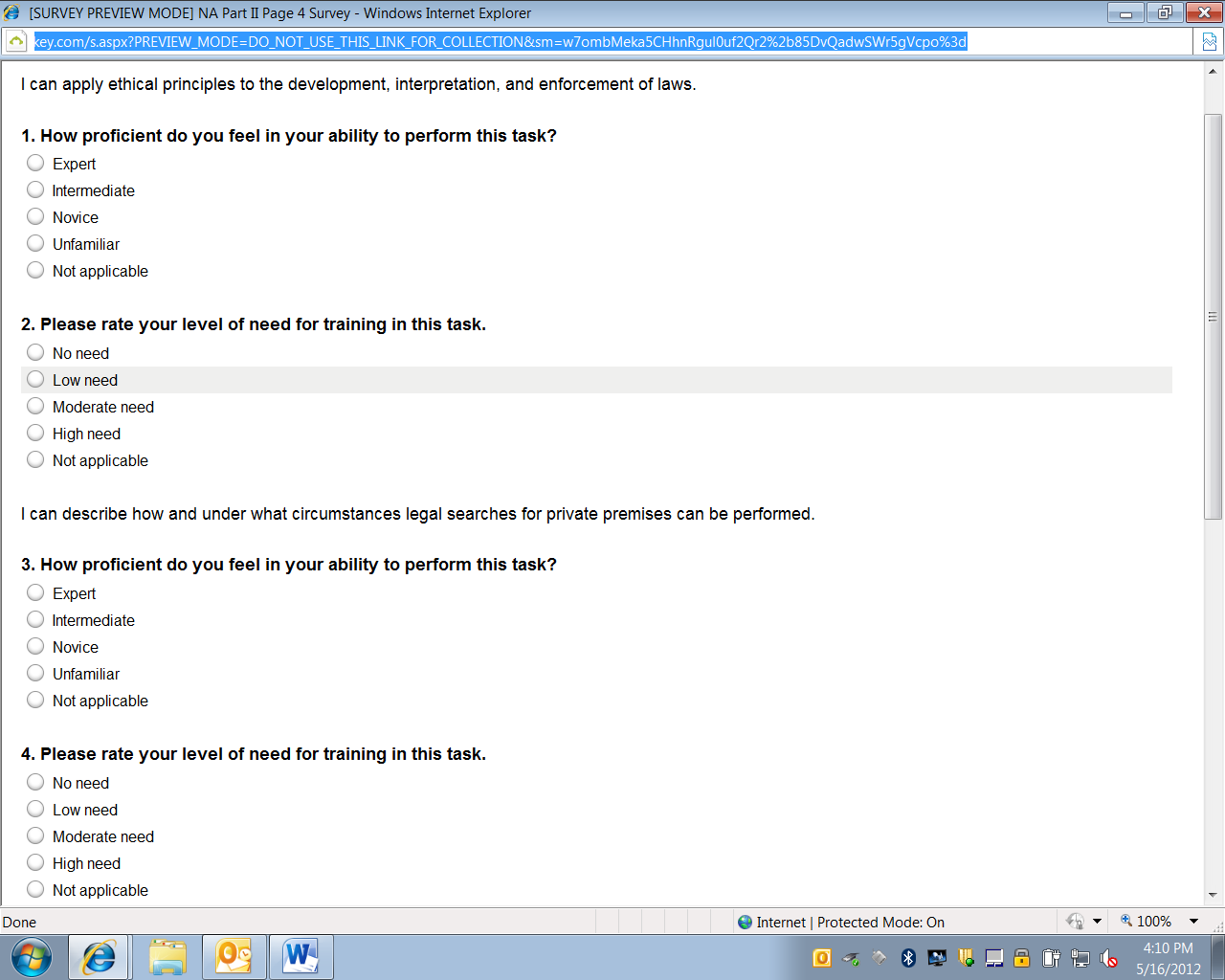 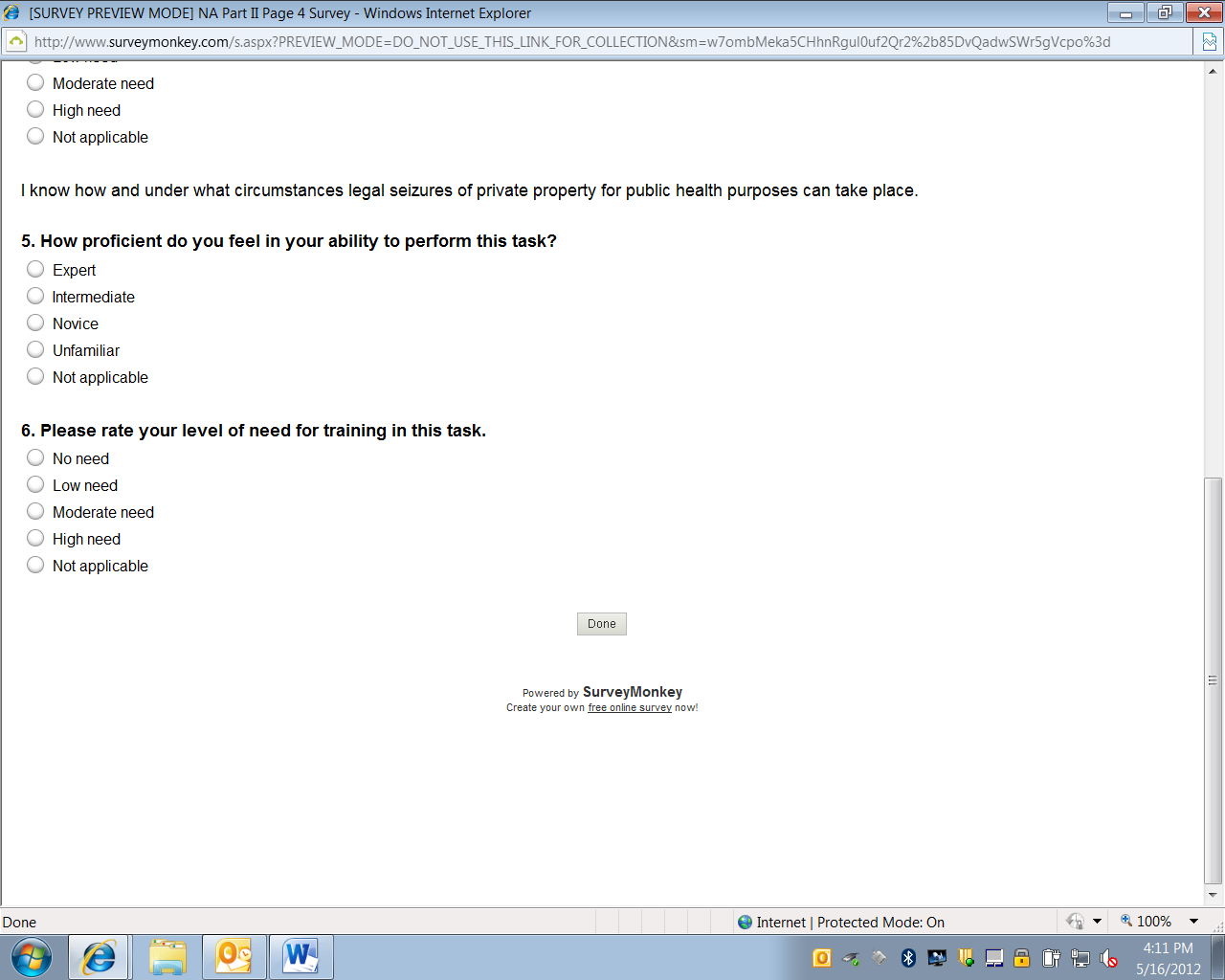 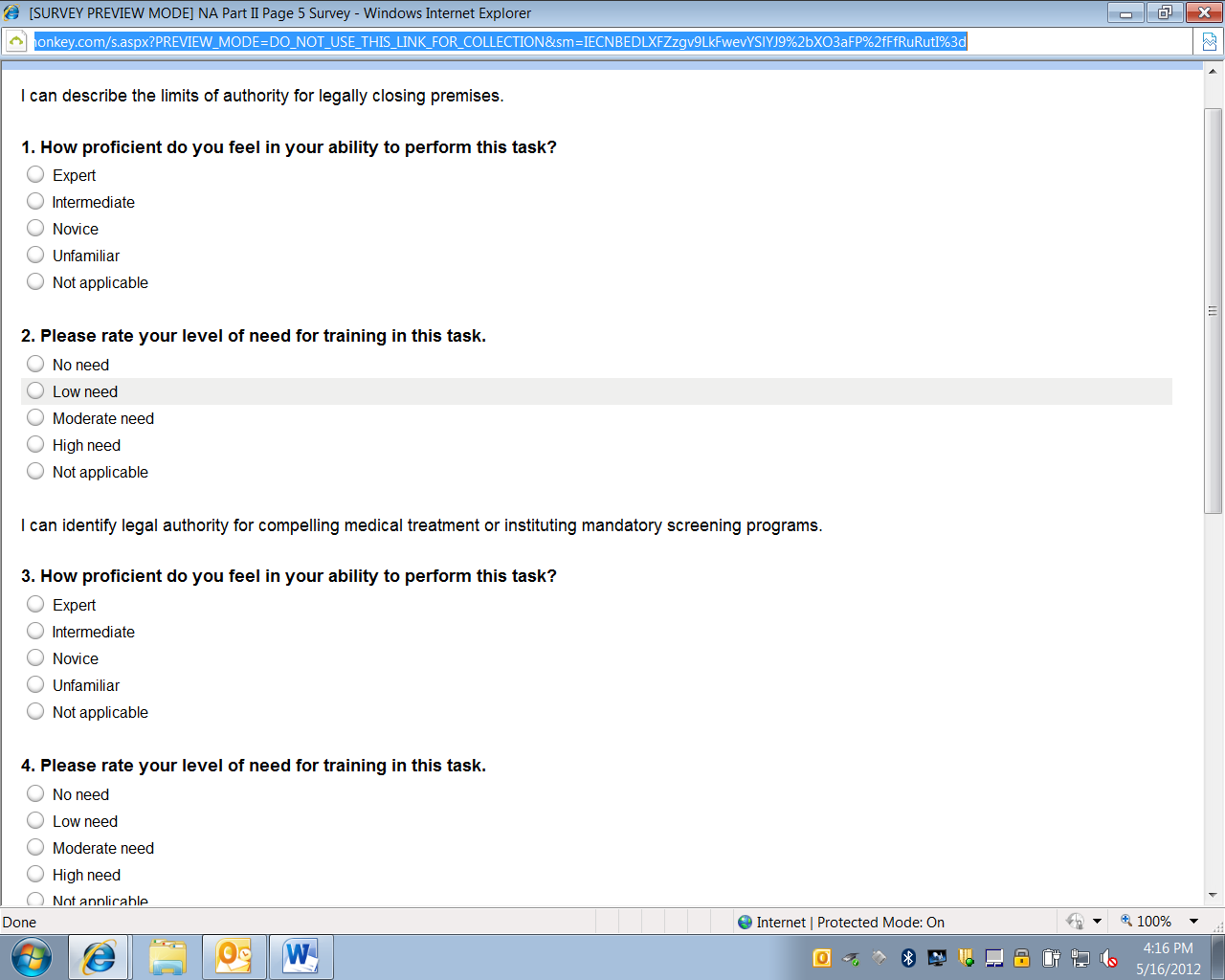 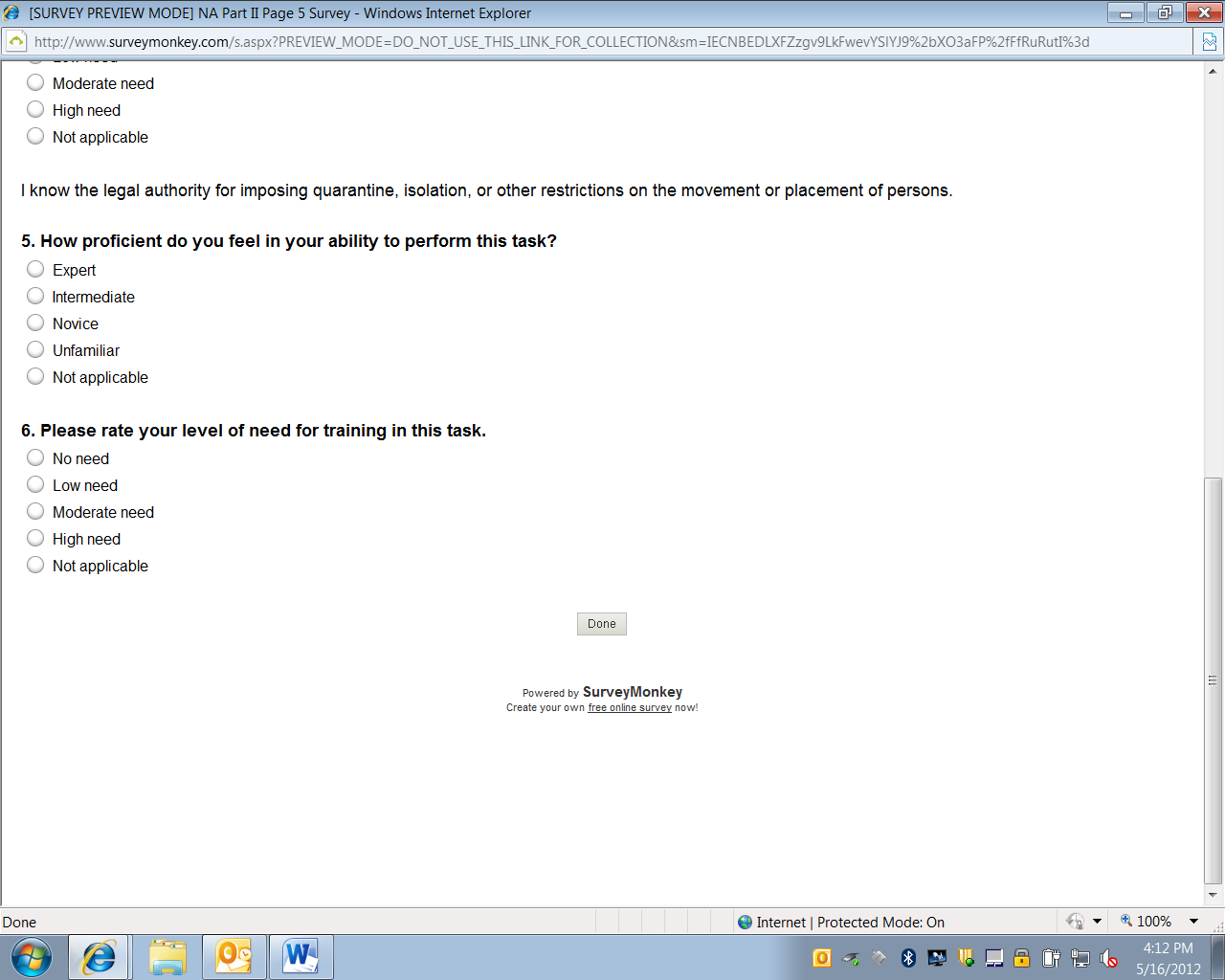 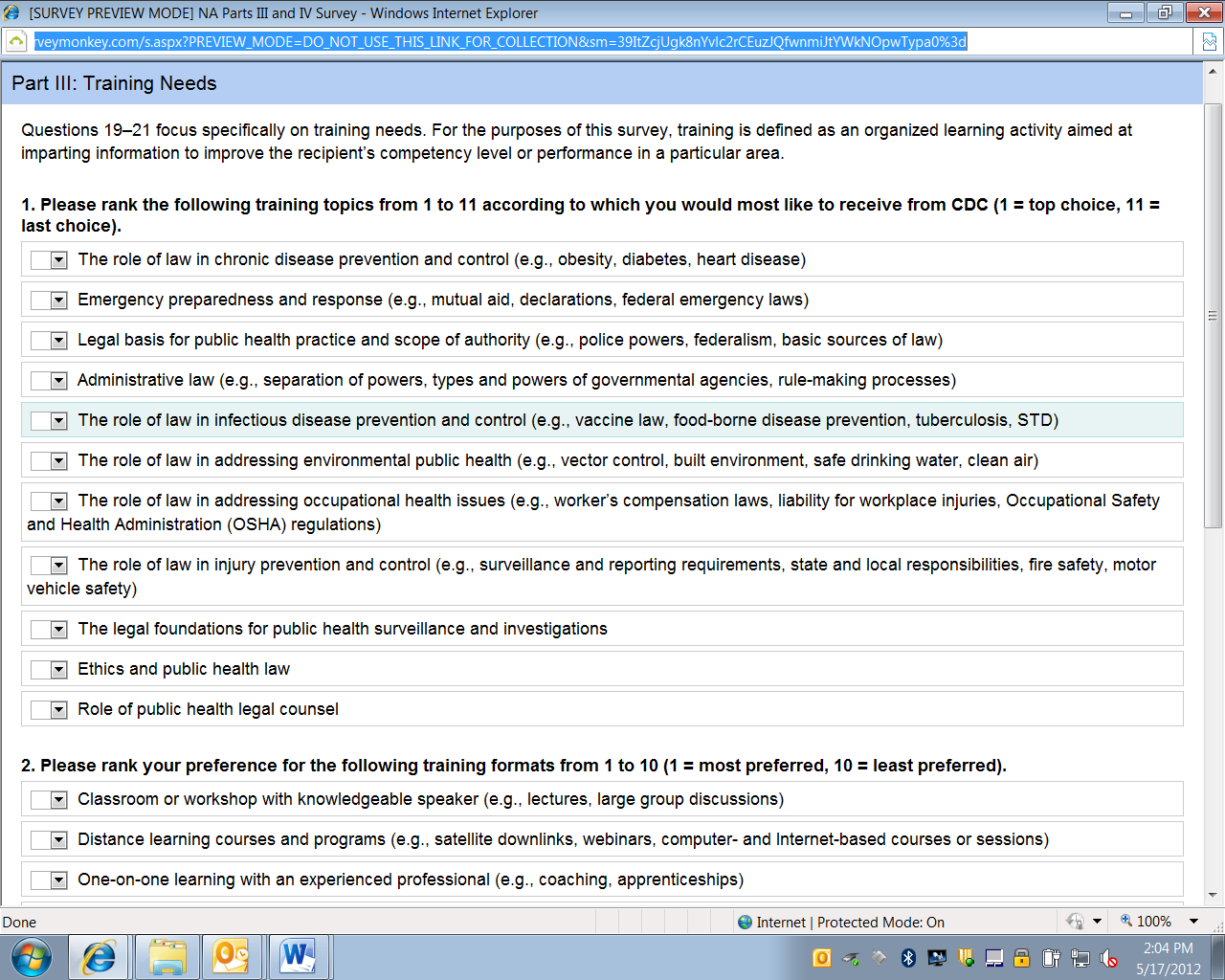 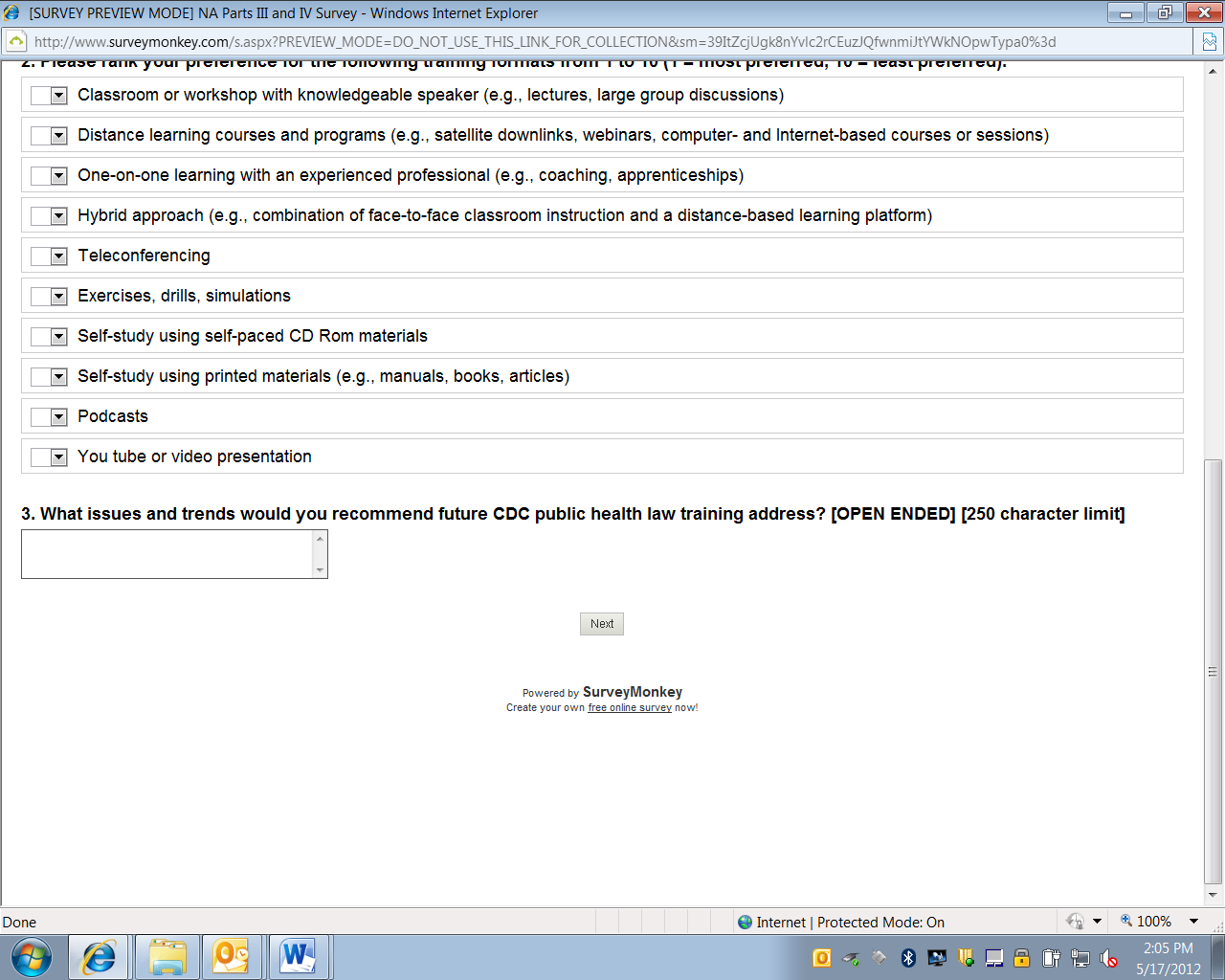 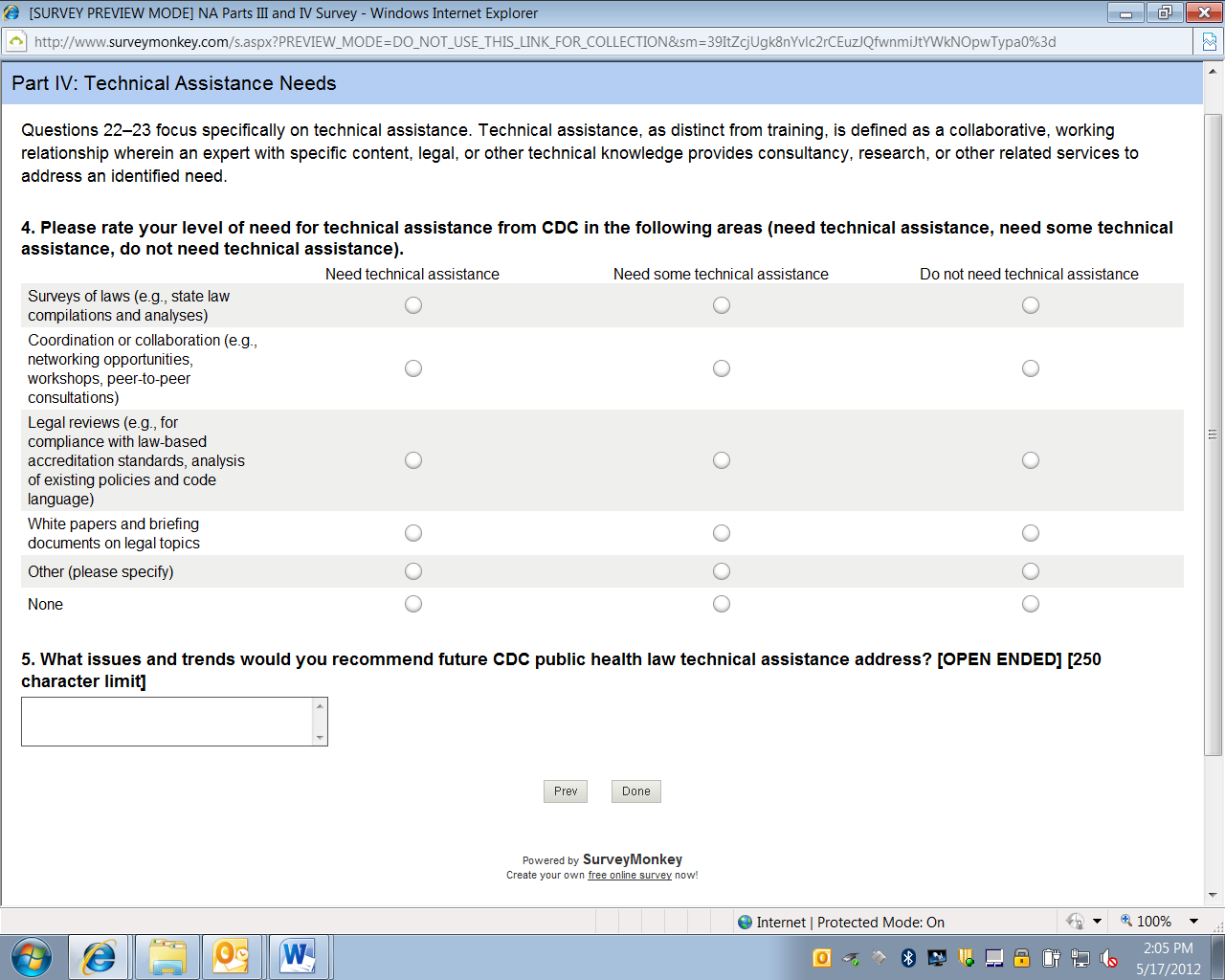 